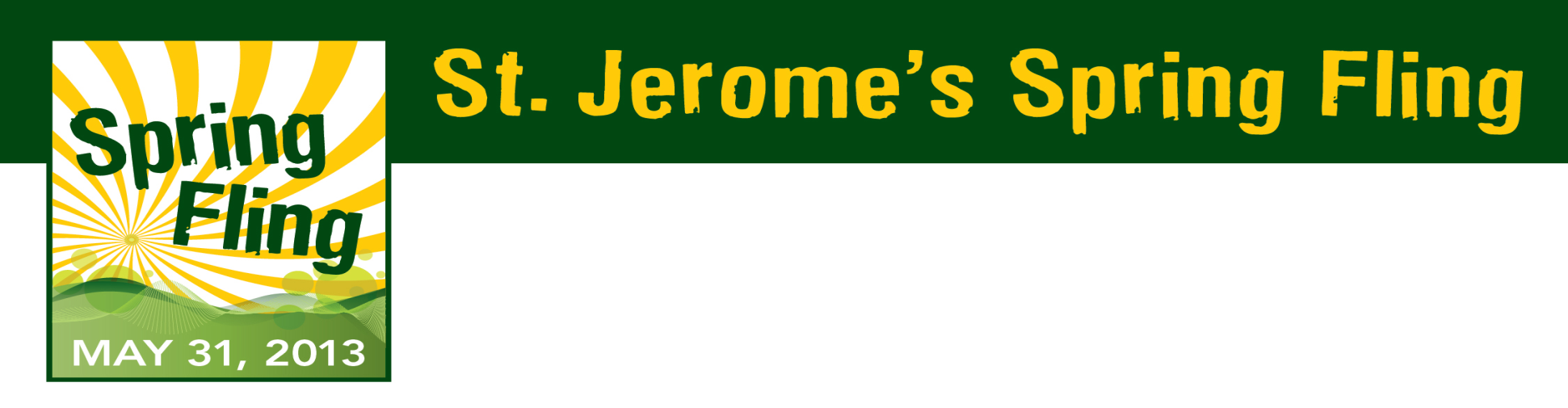 2019 SPRING FLING – FOOD/WRISTBAND PRE-ORDER DETAILSAll funds raised will be used towards our Library Enhancements and a special Social Justice initiative to upcycle our old library furnitureSt. Jerome will be selling hamburgers, hot dogs, veggie burgers and pizza. The Knights of Columbus have generously volunteered to barbeque for us.Pizza Pizza will be providing Large slices of Pepperoni and Large slices of Cheese Pizza slices.Super smoothies made fresh on site and water will also be available to complement your meal.Please sign and return the enclosed waiver for inflatables wristband (ride all night slide and obstacle course only, one waiver per family).Please return the attached completed food order envelope and waiver to the school no later thanMonday, May 13, 2019 (food orders will not be accepted after this date)**Please note waiver must be signed and returned in order to receive your wristband. The week of May 20, your child will bring home your meal tickets to redeem on event night. You must bring these tickets with you to pick up your food and beverages.Food Choices Beef Hotdog - $4.00 ($5.00 night of event) Beef Hamburger - $4.00 ($5.00 night of event)Veggie Burger - $4.00 ($5.00 night of event)Cheese Pizza - $4.00 per slice ($5.00 night of event)Pepperoni Pizza - $4.00 per slice ($5.00 night of event)**Inflatables ride all night wristband for slide and obstacle course only - $10.00 ($15.00 night of event)Beverage ChoicesBottled Water - $1.00 Super smoothies 7 oz. – Strawberry Banana (strawberry, banana, soy milk & ice) - $4.00 ($5.00 night of event)Super smoothies 7 oz. – Tropical (orange juice, banana, pineapple, soy milk & ice) - $4.00 ($5.00 night of event)Please make cheques payable to St. Jerome School. If you have more than one child attending the school, please return the completed envelope to your eldest child’s teacher.  Please be reminded that no refunds will be provided in the event of inclement weather.**Inflatables include 22’ X-Run Double Slide, Obstacle Element Course only!!!Please note, no individual tickets will be sold for slide and obstacle course at event, wristband required.See you all there! Rain or Shine!Friday, May 24, 20195:30pm – 8:30pm 